Отчёт о работеДетско-юношеского филиалаМАУК «Библиотека городского поселения Селятино»за 2017год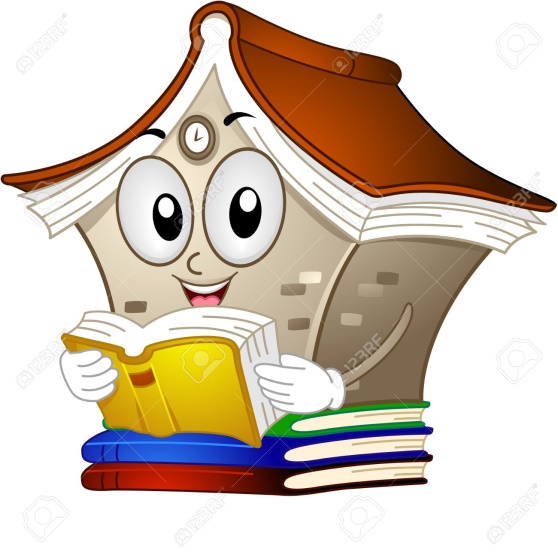 Селятино2017годОбщие сведенияАдрес: Московская область, Наро-Фоминский округ, п. Селятино, ул. Вокзальная ,д.6.
Местоположение:          п. Селятино расположен в 27 км к юго-западу от Москвы (от МКАД), в 20 км к северо-востоку от Наро-Фоминска, рядом с пересечением Киевского шоссе (автодорога М3 «Украина» и Малого Московского кольца (автодорога А107). Ж/д станция на линии Москва-Брянск.
Состав населения:          Всего население 16423 человека. Городское, сельское, дачники.
Общественные организации:Селятинская организация участников В.О.в. и вдов, погибших и умерших участников войны.Наро-Фоминская районная общественная организация диабетиков, инвалидов (п. Селятино).«Ветеранская организация Селятино» отделения Межрегионального общественного движения атомной энергетики и промышленности.Представительство Московского областного Союза общественных объединений «Союз инвалидов», «Чернобыль».Общественная организация Объединённый комитет профсоюза «Гидромонтаж».Организация воинов-афганцев.Общество пенсионеров «Гармония».Военно-поисковый отряд «Селятинский поисковик» Московской областной молодёжной общественной организации «Центр молодёжных программ «Отечество».СМИ п. Селятино:
МАУ «Медиа Центр-Селятино».
«Селятино. Ру».
«Гражданин созидатель» (ООО «Трест «Гидромонтаж»).«Основа».Анализ деятельности библиотеки2.1.Цифровые показатели2.2  Сравнительная таблица2.3. Комплектование фонда(Библиотеки  с.п указывают перечень журналов и газет)Подмосковный летописецТошкаЮный эрудитЮный натуралистМарусяМурзилкаGEOлёнокЛитература в школеЧитаем, учимся, играемДетская роман газетаЮный художникМир техники для детейОсноваЕжедневные новости ПодмосковьяЧудеса и Приключения - детямВ 2017 году комплектование книжного фонда осуществлялось за счет средств местного бюджета на сумму: 271 945 руб,03 коп.Поставщиками книжной продукции были:_ООО «Грант»Подписку на периодические издания осуществлялись через «Почта России» на сумму __________.3.Электронные ресурсыИнформация об установке, работе  системы автоматизации библиотек ИРБИСНаличие компьютерной техники       За отчетный период компьютерный парк библиотеки значительно увеличился за счет  средств местного бюджета. на сумму 358500 руб.(Библиотеки  с.п    указывают наличие, количество компьютеров и подключение к сети Интернет) Сайты  библиотек     (перечислить сайты, странички) bibsel ,В контакте, ИнстаграмКоличество посетителей сайта___12093Информация о работе сайта(Библиотеки с.п указывают работу с сайтом библиотеки: количество  публикаций, размещение информации в соц. сетях)Виртуальные выставкиСправочно-библиографическое обслуживание читателей4.1  Каталоги, картотеки (перечислить)Роспись периодических изданий__248______Расстановка карточек___2520_________Изъятие карточек____732___________Открытие новых рубрик_2_______Консультации по СБА___4________4.2  Библиографическое обслуживаниеСправки______338____в том числе:тематические _217__фактографические __99__уточняющие__________адресные___12____Списки в том числе:- Информационные___2___- Рекомендательные__6__Библиографические обзоры____2_____________Библиотечные уроки___ История книги -2_____Другие формы (экскурсии)__«Есть дом у книг - БИБЛИОТЕКА»-24.3  Информационное обслуживание пользователейАбонентов в том числе:- Индивидуальных__6________ -  Коллективных ___5__________                 -  Тема запроса____22отд.-9, 83отд.-3, 74отд.-2, 68отд.-1,85-2          -  Оповещений __17__                   -  Выдано изданий__176___Дни информации      _______3_______Издательская деятельностьБиблиотеки ведут активную издательскую деятельность. Вся наша продукция разнообразна как  по тематике, так и по целевому назначению. Рекламно-информационная  и маркетинговая деятельностьСвязи с общественностью (перечислить организации)7.Проектная деятельность                                   (указать новые проекты и  продолжающиеся)Работа по реализации проектной  деятельности:8.Организация и проведение                         культурно-досуговых мероприятий в 2017г.Количество мероприятий составило ____132_____ Развитие творческих способностей.В <наименование территории> создано и действует <> отделений творческих союзов, в которых  объединено <> деятелей искусств, в том числе: За период ______годы лауреатами премий в области культуры, искусства и литературы в различных номинациях стали более ________ работников культуры и искусства<Перечень наиболее значимых мероприятий, проведенных творческими  организациями /наименование/, место проведения и результаты>. Отчет о  работе  с фондом библиотек (перечислить всю работу)  Работа с кадрами В _____году из числа работающих в сфере культуры  награждены правительственными наградами <> человек;  (Указать свои награды)- Знаком Министерства культуры Российской Федерации "За достижения в культуре" -_____ человек (аналогичный список награжденных) - присвоено звание «Заслуженный работник культуры РФ»/ «Заслуженный работник культуры Московской области»/ «Почетный работник общего профессионального образования»/ «Почетный работник общего образования /иные/ (аналогичный список) - почетными наградами/знаками отличия Губернатора Московской области (приложить список награжденных (ф.и.о, место работы, должность, наименование награды/знака)- почетными грамотами и благодарственными письмами администрации области соответственно _____ и _____человек, почетными грамотами и благодарственными письмами <Министерства культуры Московской области> _____ и _____ человек.12. Заключение(выводы о деятельности библиотеки)показателипоказателицифровые показателицифровые показателицифровые показателицифровые показателицифровые показателипоказателипоказателидетидо 14летмолодежьс 15 до 30взрослыевсегоудаленные пользователичисло зарегистрированных пользователейчисло зарегистрированных пользователей12171121821511в.т.ч.  ЛИТРЕСв.т.ч.  ЛИТРЕСпосещения(без учета участников массовых мероприятий)посещения(без учета участников массовых мероприятий)10089914169412697посещенияна массовых  мероприятиях(количество человек)посещенияна массовых  мероприятиях(количество человек)2510732102793 общее число посещений  общее число посещений 12599987190415490количество мероприятийколичество мероприятий13200132книговыдачаиз фонда на физических носителях197531636443925828книговыдачаиз электронной (цифровой) библиотекисправкисправки2074982338посетители веб - сайтабиблиотекипосетители веб - сайтабиблиотеки12093количество публикаций в СМИколичество публикаций в СМИ310132Основные показателиПлан2016Факт2017Численность населения муниципального образования (включительно), по данным Росстата (на 01.01.2016)Количество зарегистрированных пользователей библиотек13501511Охват населения библиотечным обслуживанием %ЛИТРЕСКоличество посещений библиотеки1230015490Увеличение посещаемости библиотеки %24%Количество участников культурно-досуговых мероприятий, человек23172793Увеличение численности участников культурно-досуговых мероприятий (по сравнению с предыдущим годом), %17%Количество книговыдачи 2250025828Увеличение количества книговыдачи (по сравнению с предыдущим годом), %12.9%№п/пПоказатели1.Фонд120842.поступило12573.выбыло4.Эл. ресурсыобъем собственных баз данныхиз  нихиз  нихиз  нихчисло документов библиотечного фонда, переведенных в электронную формуобъем собственных баз данныхбиблиографических баз данныхв том числе объем электронного каталогаобъем электронного каталога доступного в Интернетечисло документов библиотечного фонда, переведенных в электронную формуНаименование  приобретений Приобретено за счёт средствПриобретено за счёт средствПриобретено за счёт средствНаименование  приобретений федеральногобюджетаобластногобюджетаместногобюджетаИнтервактивный стол 32 -1 шт.125 000 руб.Интерактивная панель 55 – 1 шт.195 000 руб.Ноутбук – шт.38 500 руб.№ п/пНаименованиеФорма выпуска5.1. Поэтические сборники5.2.Указатели5.3.Буклеты5.4. Календари5.5. Брошюры5.6.Книжные закладки5.7. Плакаты5.8.ПриглашенияДругие формыОбъявлениялистовкаПроектКраткое описание проектарекламный проект «Юбилей писателя в библиотеке»«Чудо - сказки дедушки Корнея»Проект разбит на 4 основных этапа.      1.   а) Собран материал по теме.б) Подготовка литературного часа.в) Приглашение на мероприятиег) Книжная выставка произведений автора.      2.    Литературный час «Чудо – сказки             дедушки Корнея»По итогам - конкурс творческих работ «В мире сказок и стихов К.Чуковского»Подведение итогов. Выставка работ       в библиотеке и на сайте.Отчёт о проделанной работе на сайт.№ п/пНазваниеФорма проведенияФорма проведенияФорма проведенияМесто проведения8.1.  Всероссийские и областные               конкурсы,  фестивали8.1.  Всероссийские и областные               конкурсы,  фестивали8.1.  Всероссийские и областные               конкурсы,  фестивали8.1.  Всероссийские и областные               конкурсы,  фестивали8.1.  Всероссийские и областные               конкурсы,  фестивали"Удивительный мир вокруг нас""Удивительный мир вокруг нас""Удивительный мир вокруг нас"Конкурс детской рукописной книгиМОГБД8.2. Районные фестивали и конкурсы8.2. Районные фестивали и конкурсы8.2. Районные фестивали и конкурсы8.2. Районные фестивали и конкурсы«Мир зверей и птиц сходит со страниц»«Мир зверей и птиц сходит со страниц»«Мир зверей и птиц сходит со страниц»       Викторина ЦМБН-Фоминск          ЦМБ8.3. Мероприятия к Году  культуры8.3. Мероприятия к Году  культуры8.3. Мероприятия к Году  культуры8.3. Мероприятия к Году  культуры8.4. Мероприятия к Году экологии8.4. Мероприятия к Году экологии8.4. Мероприятия к Году экологии8.4. Мероприятия к Году экологии8.4. Мероприятия к Году экологии«Знаешь ли ты Подмосковье»Выставка-кроссвордВыставка-кроссвордВыставка-кроссвордБиблиотека "Няня для Кощея"Встреча с писателем  Василисой КошкинойСпектакльСпектакльСпектакль«Библиотека городского поселения Селятино»Читаем Е.А.ПермякаЧитаем Б.ЖитковаЧитаем В.Востокова и В. ЧаплинуГромкие чтенияГромкие чтенияГромкие чтенияБиблиотека«Сидели на пенёчке осенние денёчкиВыставка – рекомендацияВыставка – рекомендацияВыставка – рекомендацияБиблиотекаЗемля наш дом, но не одни мы в нёмживём» Выставка - импульс Выставка - импульс Выставка - импульсБиблиотека«Покорми птиц»!акция(развешивали кормушки с кормом для птиц)акция(развешивали кормушки с кормом для птиц)акция(развешивали кормушки с кормом для птиц)Парк в Селятино.(Тропа здоровья)«Покорми птиц»!Рисунки к акцииРисунки к акцииРисунки к акцииБиблиотекаВойди в природу другом Конкурс рисунков на экологическую темуКонкурс рисунков на экологическую темуКонкурс рисунков на экологическую темуБиблиотека«Заповедники и сказки Паустовского»Литературный круизЛитературный круизЛитературный круизБиблиотека«Экологическая кругосветка»Игра-путешествиеИгра-путешествиеИгра-путешествиеБиблиотека«Я тебя оберегаю»(Красная книга планеты)Выставка - размышлениеВыставка - размышлениеВыставка - размышлениеБиблиотека«Наши любимцы»Конкурс творческих работ о домашних животныхКонкурс творческих работ о домашних животныхКонкурс творческих работ о домашних животныхБиблиотека8.7.   Мероприятия, посвященные 	Неделе детской книги8.7.   Мероприятия, посвященные 	Неделе детской книги8.7.   Мероприятия, посвященные 	Неделе детской книги8.7.   Мероприятия, посвященные 	Неделе детской книги8.7.   Мероприятия, посвященные 	Неделе детской книги«Чудо - сказки дедушки Корнея»Литературный часЛитературный часЛитературный часБиблиотекаФестиваль сказок "Лукоморье" в ДК "Мечта" г.п.СелятиноФестиваль сказок Фестиваль сказок Фестиваль сказок БиблиотекаВстреча с детским писателемШварцманом Я.Н.Встреча с детским писателемШварцманом Я.Н.Встреча с детским писателемШварцманом Я.Н.Встреча с детским писателемШварцманом Я.Н.«Библиотека городского поселения Селятино»8.8.Правовое просвещение населения8.8.Правовое просвещение населения8.8.Правовое просвещение населения8.8.Правовое просвещение населения8.8.Правовое просвещение населения8.8.Правовое просвещение населенияКак у всех других людей, Есть права у малышейКак у всех других людей, Есть права у малышейКак у всех других людей, Есть права у малышей   час веселых затей   час веселых затейБиблиотека«Символы России - вехи истории» «Символы России - вехи истории» «Символы России - вехи истории» Обзор у выставкиОбзор у выставкиБиблиотека8.9.Патриотическое воспитание	              8.9.Патриотическое воспитание	              8.9.Патриотическое воспитание	              8.9.Патриотическое воспитание	              8.9.Патриотическое воспитание	              8.9.Патриотическое воспитание	              «Дорогу жизни вечно будем помнить» выставка выставкаБиблиотекаБиблиотека«Гордится Русь богатырямивыставкавыставкаБиблиотекаБиблиотека«Книги – воители, книги-солдаты»Книжный марафонКнижный марафонБиблиотекаБиблиотека«Человек, Вселенная, Космос»Виртуальное путешествиеВиртуальное путешествиеБиблиотекаБиблиотекаЭкскурсия в Музей командира крейсера “Варяг” Всеволода Федоровича РудневаЭкскурсия Экскурсия Деревня Савино Заокского р-на, Тульская обл.Деревня Савино Заокского р-на, Тульская обл.Была война.… Была Победа…Урок мужестваУрок мужестваБиблиотекаБиблиотекаВ сердцах  и  книгах — память о войнеобзор детских  книг, посвящённых Великой Отечественной войнеобзор детских  книг, посвящённых Великой Отечественной войнеБиблиотекаБиблиотека” Ради мира на земле “ патриотическая выставка патриотическая выставкаБиблиотекаБиблиотека«Славься Отечество, Наше!» Тематический часТематический часБиблиотекаБиблиотека   «Эта память всей земле нужна»Выставка-размышлениеВыставка-размышлениеБиблиотекаБиблиотекаРисуем «Мир без войны»Конкурс детского рисункаКонкурс детского рисункаБиблиотекаБиблиотека«Мой народ – моя гордость»Час историиЧас историиБиблиотекаБиблиотека«Не дрогнем в бою за столицу свою!»выставкавыставкаБиблиотекаБиблиотека8.10. Воспитание толерантности                   8.10. Воспитание толерантности                   8.10. Воспитание толерантности                   8.10. Воспитание толерантности                   8.10. Воспитание толерантности                   8.10. Воспитание толерантности                   8.10. Воспитание толерантности                   Ужасно интересно всё то, что неизвестновыставкавыставкаБиблиотекаБиблиотека Писатель  Василиса  Кошкина и мультикиВместе учимся делать мультфильмВместе учимся делать мультфильм«Библиотека городского поселения Селятино»«Библиотека городского поселения Селятино»8.11. Работа с инвалидами8.11. Работа с инвалидами8.11. Работа с инвалидами8.11. Работа с инвалидами8.11. Работа с инвалидами8.11. Работа с инвалидами8.11. Работа с инвалидами«Всё о тебе – любимый наш посёлок!»Конкурс рисунков Конкурс рисунков БиблиотекаБиблиотекаНаряжаем необычную елкуКонкурс игрушек на ёлкуКонкурс игрушек на ёлкуБиблиотекаБиблиотека8.12. Возрождение культурного наследия.    Православие8.12. Возрождение культурного наследия.    Православие8.12. Возрождение культурного наследия.    Православие8.12. Возрождение культурного наследия.    Православие8.12. Возрождение культурного наследия.    Православие8.12. Возрождение культурного наследия.    Православие8.12. Возрождение культурного наследия.    Православие« Под чистым снегом Рождества»Выставка -  вернисажВыставка -  вернисажБиблиотекаБиблиотекаРаз в крещенский вечерок…Мастер-классМастер-классБиблиотекаБиблиотека«Душа ль ты моя, Масленица!»    Выставка-вернисаж    Выставка-вернисажБиблиотекаБиблиотека«Пасхальный перезвон (Пасха)«Пасхальный перезвон (Пасха)«Пасхальный перезвон (Пасха)БиблиотекаБиблиотека«Всё о тебе – любимый наш посёлок!»Конкурс рисунков Конкурс рисунков БиблиотекаБиблиотека«Славянского слова узорная вязь»Игра-путешествиеИгра-путешествиеБиблиотекаБиблиотека«Здесь все мое, и я отсюда родом»мультимедийный микстмультимедийный микстБиблиотекаБиблиотека«Ромашковое настроение»Выставка,презентацияМастер-классВыставка,презентацияМастер-классБиблиотекаБиблиотека«Знаешь ли ты Подмосковье»Выставка-кросвордВыставка-кросвордБиблиотекаБиблиотека8.13.Нравственно – эстетическое   Воспитание                                                   8.13.Нравственно – эстетическое   Воспитание                                                   8.13.Нравственно – эстетическое   Воспитание                                                   8.13.Нравственно – эстетическое   Воспитание                                                   8.13.Нравственно – эстетическое   Воспитание                                                   8.13.Нравственно – эстетическое   Воспитание                                                   8.13.Нравственно – эстетическое   Воспитание                                                   «Кто ходит в гости по утрам…»«Кто ходит в гости по утрам…»виртуальное путешествие   по сказкевиртуальное путешествие   по сказкеБиблиотекаБиблиотека«Винни -Пух и все, все»Конкурс творческих работКонкурс творческих работБиблиотекаБиблиотека«8 марта – день особый»Выставка-вернисажВыставка-вернисажБиблиотекаБиблиотекаВ мире сказок и стихов К.Чуковскогоконкурс творческих работ и рисунковконкурс творческих работ и рисунковБиблиотекаБиблиотека«Мир сказок. Рифм. Стихотворений. Всё это Пушкин! Добрый гений».Игра-презентацияИгра-презентацияБиблиотекаБиблиотекаВолшебный мир МаршакаЛитературное знакомствоЛитературное знакомствоБиблиотекаБиблиотека«Жизненные лукавинки»Литературный часЛитературный часБиблиотекаБиблиотека«Самые лучшие в мире Карлсон, Пепи Длинный чулок»литературная гостиннаялитературная гостиннаяБиблиотекаБиблиотека«Дядя Торт» и все – все – все»Литературная игра-путешествиеЛитературная игра-путешествиеБиблиотекаБиблиотекаНаряжаем необычную елкуКонкурс игрушек на ёлкуКонкурс игрушек на ёлкуБиблиотекаБиблиотека8.14.Здоровый образ жизни	8.14.Здоровый образ жизни	8.14.Здоровый образ жизни	8.14.Здоровый образ жизни	8.14.Здоровый образ жизни	8.14.Здоровый образ жизни	8.14.Здоровый образ жизни	«Советы доктора Нехворайкина»!Выставка-импульсВыставка-импульсБиблиотекаБиблиотека«Спорт! Спорт! Спорт!»выставкавыставкаБиблиотекаБиблиотека "Няня для Кощея"Встреча с писателем  Василисой КошкинойСпектакльСпектакль«Библиотека городского поселения Селятино»«Библиотека городского поселения Селятино»8.15. Организация работы по профилактике безнадзорности, наркомании, преступлений и иных правонарушений8.15. Организация работы по профилактике безнадзорности, наркомании, преступлений и иных правонарушений8.15. Организация работы по профилактике безнадзорности, наркомании, преступлений и иных правонарушений8.15. Организация работы по профилактике безнадзорности, наркомании, преступлений и иных правонарушений8.15. Организация работы по профилактике безнадзорности, наркомании, преступлений и иных правонарушений8.15. Организация работы по профилактике безнадзорности, наркомании, преступлений и иных правонарушений8.15. Организация работы по профилактике безнадзорности, наркомании, преступлений и иных правонарушений«Азбука безопасности» выставка выставкаБиблиотекаБиблиотекаЖизнь без наркотиков выставка выставкаБиблиотекаБиблиотека8.16.Профориентация8.16.Профориентация8.16.Профориентация8.16.Профориентация8.16.Профориентация8.16.Профориентация8.16.Профориентация«Калейдоскоп профессий» уголок школьника уголок школьникаБиблиотекаБиблиотека«В поисках нужной профессии!»выставкавыставкаБиблиотекаБиблиотека8.17.Человек и природа	                                    8.17.Человек и природа	                                    8.17.Человек и природа	                                    8.17.Человек и природа	                                    8.17.Человек и природа	                                    8.17.Человек и природа	                                    8.17.Человек и природа	                                    Земля наш дом, но не одни мы в нёмживём» Выставка - импульс Выставка - импульсБиблиотекаБиблиотека«Покорми птиц»!акция(развешивали кормушки с кормом для птиц)акция(развешивали кормушки с кормом для птиц)Парк в Селятино.(Тропа здоровья)Парк в Селятино.(Тропа здоровья)«Покорми птиц»!Рисунки к акцииРисунки к акцииБиблиотекаБиблиотекаВойди в природу другом Конкурс рисунков на экологическую темуКонкурс рисунков на экологическую темуБиблиотекаБиблиотека«Заповедники и сказки Паустовского»Литературный круизЛитературный круизБиблиотекаБиблиотека«Экологическая кругосветка»Игра-путешествиеИгра-путешествиеБиблиотекаБиблиотека«Я тебя оберегаю»(Красная книга планеты)Выставка - размышлениеВыставка - размышлениеБиблиотекаБиблиотека«Наши любимцы»Конкурс творческих работ о домашних животныхКонкурс творческих работ о домашних животныхБиблиотекаБиблиотека8.18. Библиотечные акции в поддержку чтения, рекламные акции, памятные акции8.18. Библиотечные акции в поддержку чтения, рекламные акции, памятные акции8.18. Библиотечные акции в поддержку чтения, рекламные акции, памятные акции8.18. Библиотечные акции в поддержку чтения, рекламные акции, памятные акции8.18. Библиотечные акции в поддержку чтения, рекламные акции, памятные акции8.18. Библиотечные акции в поддержку чтения, рекламные акции, памятные акции8.18. Библиотечные акции в поддержку чтения, рекламные акции, памятные акцииЧитаем Е.А.ПермякаЧитаем Б.ЖитковаЧитаем В.Востокова и В. ЧаплинуГромкие чтенияГромкие чтенияБиблиотекаБиблиотека8.19.Выставочная деятельность8.19.Выставочная деятельность8.19.Выставочная деятельность8.19.Выставочная деятельность8.19.Выставочная деятельность8.19.Выставочная деятельность8.19.Выставочная деятельность«Автору волшебных сказок «Хоббит», «Властелин колец».          ВыставкаВыставкаБиблиотекаБиблиотека155 лет Третьяковской галерее выставкавыставкаБиблиотекаБиблиотека«Мир книг В.Бахревского»Выставка-знакомствоВыставка-знакомствоБиблиотекаБиблиотека1 сентября – день знанийВыставка-вернисажВыставка-вернисажБиблиотекаБиблиотека«Сидели на пенёчке осенние денёчкВыставка – рекомендацияВыставка – рекомендацияБиблиотекаБиблиотека«Добрый друг детей»  Выставка - знакомствоВыставка - знакомствоБиблиотекаБиблиотека«МАМА Слово дорогое» Выставка, беседа Выставка, беседаБиблиотекаБиблиотека«Чародейкою Зимою» выставка -вернисажвыставка -вернисажБиблиотекаБиблиотека8.20. Досуговая деятельность работа клубов  8.20. Досуговая деятельность работа клубов  8.20. Досуговая деятельность работа клубов  8.20. Досуговая деятельность работа клубов  8.20. Досуговая деятельность работа клубов  8.20. Досуговая деятельность работа клубов  8.20. Досуговая деятельность работа клубов  БисероплетениеМастер-классМастер-классБиблиотекаБиблиотекаТворческая академия для детейМастер-класс (поделки из бумаги)Мастер-класс (поделки из бумаги)БиблиотекаБиблиотекаНовогодняя фантазия  Мастер-классМастер-классБиблиотекаБиблиотеканаименование организациичисленность№ п.пСодержание работыСрок исполнения12.1.Работа с библиотечным фондомРасстановка новых книг, журналов,  изъятие старой и устаревшей литературы, контроль  за правильной расстановкой литературы на стелажахВ течении годагодывсего (чел.)возраствозраствозрастобразованиеобразованиеобразованиеобразованиедо 30лет30-50летстарше50 летвысшеенезаконч./высшеес/спец.общее  21111ФИОМесто работыДолжностьНаименование награды/знака